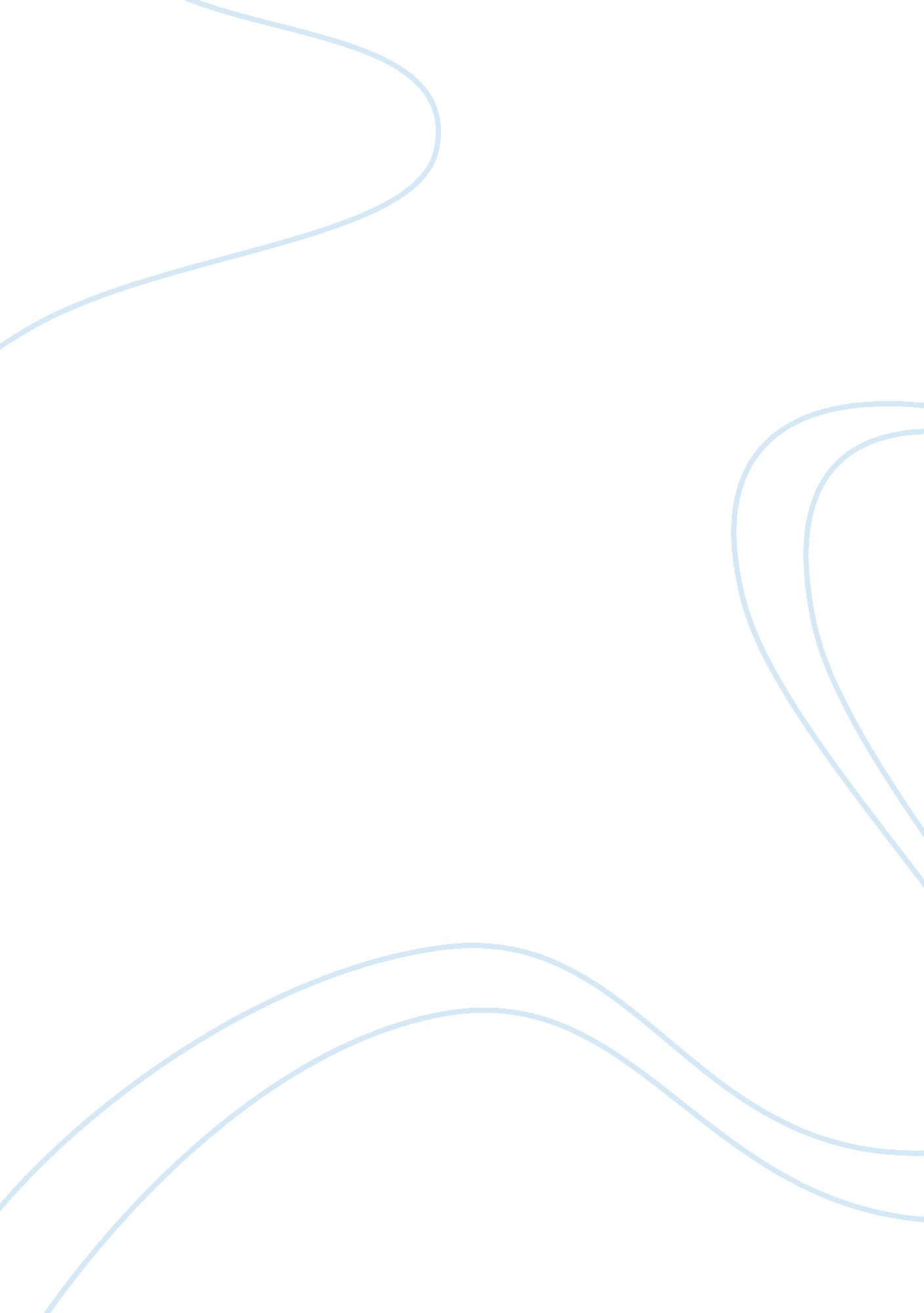 Essays critical essay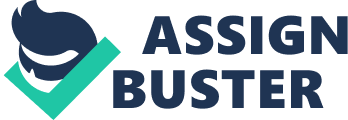 Response to Literary Text Grade 9 Prompt: After readingAnimal FarmbyGeorge Orwell, choose two major historical figures, such as Tsar Nicholas II, Vladimir I. Lenin, Leon Trotsky, Stalin, and Hitler, and explain how they were involved in the Russian Revolution (Do NOT write about both Stalin and Hitler). How are these men represented by characters, such as " Mr. Jones," " Old Major," " Snowball," and " Napoleon" in the book? Provide at least two examples from the text for each character that reveals how the character is similar to the historical figure. What did you like about Animal Farm and what did you find disturbing about it? Prewriting: (worth 5 points of essay grade): Animal Farm, written by George Orwell, is connected to the Russian Revolution, which was also known as the Bolshevik Revolution. On a paper labeled “ prewriting," record the results of your research. Your five definitions should be at least three sentences long. Russian Revolution * Bolshevik * Moscow Choose two of the following (Do NOT write about both Stalin and Hitler) * Tsar Nicholas II * Vladimir I. Lenin * Leon Trotsky * Joseph Stalin * Adolf Hitler Essay (worth 20 points) prompt: After reading Animal Farm by George Orwell, choose two major historical figures, such as Tsar Nicholas II, Vladimir I. Lenin, Leon Trotsky, Stalin, and Hitler, and explain how they were involved in the Russian Revolution (Do NOT write about both Stalin and Hitler). How are these men represented by characters, such as " Mr. Jones," " Old Major," " Snowball," and " Napoleon" in the book? Provide at least two examples from the text for each character that reveals how the character is similar to the historical figure. What did you like about Animal Farm and what did you find disturbing about it? Final Response to Literary Text draft should include evidence of the following: Focus: characterization: how has the writer’s development of characters elped to make clear the significance of the theme? Language: imagery, research inclusion, and word choice: how the writer’s use of these elements achieves effects in the composition. Structure: how the writer creates an effective lead, thesis sentence, and reflection within the essay. Format: paragraph one – introduction; paragraph two - first man you select; paragraph three - second man; paragraph four - Who represented each man in the novel and why? ; paragraph five - what you liked and found disturbing. 